УТВЕРЖДАЮПриказ директора колледжа от 25.05.2021 г. № 119/1РАБОЧАЯ ПРОГРАММа УЧЕБНОЙ ДИСЦИПЛИНЫОП.06 Процессы формообразования и инструментыпрограмма подготовки специалистов среднего звенасреднего профессионального образования по специальности 15.02.08 Технология машиностроения2021 г. СОДЕРЖАНИЕ1. паспорт РАБОЧЕЙ  ПРОГРАММЫ УЧЕБНОЙ ДИСЦИПЛИНЫПроцессы формообразования и инструменты1.1. Область применения рабочей программыРабочая  программа учебной дисциплины является частью примерной основной профессиональной образовательной программы в соответствии с ФГОС по специальности СПО 15.02.08 Технология машиностроения.Рабочая  программа учебной дисциплины может быть использована в дополнительном профессиональном образовании (в программах повышения квалификации и переподготовки) и профессиональной подготовке по профессиям рабочих: 18355 Сверловщик, 18809 Станочник широкого профиля, 19149 Токарь, 19479 Фрезеровщик, 19630 Шлифовщик.1.2. Место учебной дисциплины в структуре основной профессиональной образовательной программы:Профессиональный цикл.1.3. Цели и задачи учебной дисциплины – требования к результатам освоения учебной дисциплины:В результате освоения учебной дисциплины обучающийся должен уметь:─ пользоваться нормативно-справочной документацией по выбору лезвийного инструмента, выбору режимов резания в зависимости от конкретных условий обработки;─ выбирать конструкцию лезвийного инструмента в зависимости от конкретных условий обработки; ─ производить расчет режимов резания при различных видах обработки.В результате освоения учебной дисциплины обучающийся должен знать:─ основные методы формообразования заготовок;─ основные методы обработки металлов резанием;─ материалы, применяемые для изготовления лезвийного инструмента;─ виды лезвийного инструмента и область его применения;─ методику и расчет рациональных режимов резания при различных видах обработки.1.4. Рекомендуемое количество часов на освоение рабочей программы учебной дисциплины:максимальной учебной нагрузки обучающегося 174 часов, в том числе:обязательной аудиторной учебной нагрузки обучающегося 116 часов;самостоятельной работы обучающегося 58 часов.2. СТРУКТУРА И  СОДЕРЖАНИЕ УЧЕБНОЙ ДИСЦИПЛИНЫ2.1. Объем учебной дисциплины и виды учебной работыЛ82.2. Тематический план и содержание учебной дисциплины «Процессы формообразования и инструменты»3. условия реализации УЧЕБНОЙ дисциплины3.1. Требования к минимальному материально-техническому обеспечениюРеализация учебной дисциплины требует наличия лаборатории «Процессы формообразования и инструменты».Оборудование лаборатории: - посадочные места по количеству обучающихся;- рабочее место преподавателя;- комплект учебно-наглядных пособий «Процессы формообразования и инструменты»;- комплект кодотранспорантов;- комплекты режущих инструментов;- комплекты угломеров.Технические средства обучения: - кодоскоп;- компьютер с лицензионным программным обеспечением;- мультимедиапроектор3.2. Информационное обеспечение обученияПеречень рекомендуемых учебных изданий, Интернет-ресурсов, дополнительной литературыОсновные источники: 1. Гоцеридзе Р.М. Процессы формообразования и инструменты. - М.: Издательский центр «Академия», 2006. − 384 с.2. Нефедов Н. А., Осипов К. А. Сборник задач и примеров расчета по резанию металлов и режущему инструменту. - М.: Машиностроение, 1990. − 448 с.3. Обработка металлов резанием. Справочник технолога. Под ред. А.А.Панова. −  М.: Машиностроение 1, 2004. —784 с.4. Режимы резания металлов. Справочник под ред. Ю.В.Барановского. − М.: НИИТавтопром, 1972.— 408 с.5. Справочник технолога-машиностроителя В 2 т − т.1 / Под ред. А.Г. Косиловой, В.К. Мещерякова. - М.: Машиностроение-1, 2001. − 912 с.6. Справочник технолога-машиностроителя В 2 т − т.2 / Под ред. А.Г. Косиловой, В.К. Мещерякова. - М.: Машиностроение-1, 2001. − 944 с.7. Черепахин А.А. Технология обработки материалов. - М.: Издательский центр «Академия», 2004. − 272 с.Дополнительные источники: 1. Вереина Л.И. Токарное дело: Альбом плакатов. – М.: ОИЦ «Академия», 2010.2. Вереина Л.И. Фрезерные и шлифовальные работа: Альбом плакатов. – М.: ОИЦ «Академия», 2005.Покровский Б.С., Скакун В.А. Слесарное дело: Альбом плакатов. – М.: ОИЦ «Академия», 2008.3. Гапонкин В.А., Лукашев Л.К., Суворова Т.Г. Обработка резанием, металлорежущий инструмент и станки. - М.: Машиностроение, 1990.− 448 с.4. Гини Э.Ч. Технология литейного производства: специальные виды литья. − М.: Издательский центр «Академия», 2005. − 352 с.5. Слесарные работы [Электронный ресурс]. URL: http://metalhandling.ru/.6. Технология конструкционных материалов. Под ред. А.М. Дальского. М.: Машиностроение, 2002. − 511 с.7. Черпаков Б.И., Альперович Т.А. Книга для станочника. М.: ИРПО; Издательский центр «Академия», 2004. − 336 с.4. Контроль и оценка результатов освоения УЧЕБНОЙ ДисциплиныКонтроль и оценка результатов освоения учебной дисциплины осуществляется преподавателем в процессе проведения практических занятий и лабораторных работ, тестирования, а также выполнения обучающимися индивидуальных заданий, проектов, исследований.Образовательное учреждение, реализующее подготовку по учебной дисциплине, обеспечивает организацию и проведение промежуточной аттестации и текущего контроля индивидуальных образовательных достижений  – демонстрируемых обучающимися знаний, умений и навыков. Текущий контроль проводится преподавателем в процессе проведения практических занятий и лабораторных работ, а также выполнения обучающимися индивидуальных заданий.Формы и методы промежуточной аттестации и текущего контроля по учебной дисциплине самостоятельно разрабатываются образовательным учреждением и доводятся до сведения обучающихся не позднее начала двух месяцев от начала обучения. Для промежуточной аттестации и текущего контроля образовательными учреждениями создаются фонды оценочных средств (ФОС). 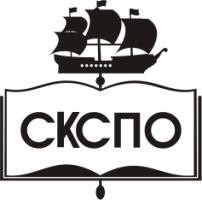 государственное автономное профессиональное образовательное учреждение Самарской области«Самарский колледж сервиса производственного оборудования имени Героя Российской ФедерацииЕ.В. Золотухина»стр.1. ПАСПОРТ РАБОЧЕЙ  ПРОГРАММЫ УЧЕБНОЙ ДИСЦИПЛИНЫ42. СТРУКТУРА и ПРИМЕРНОЕ содержание УЧЕБНОЙ ДИСЦИПЛИНЫ53. условия реализации  учебной дисциплины144. Контроль и оценка результатов Освоения учебной дисциплины16Вид учебной работыОбъем часовМаксимальная учебная нагрузка (всего)174Обязательная аудиторная учебная нагрузка (всего) 116в том числе:лабораторные работы14практические занятия52Самостоятельная работа обучающегося (всего)58в том числе:внеаудиторная самостоятельная работа58Итоговая аттестация в форме диф.зачета, экзаменаИтоговая аттестация в форме диф.зачета, экзаменаНаименованиеразделов и темСодержание учебного материала, лабораторные  работы и практические занятия, самостоятельная работа обучающихся, курсовая работа (проект) (если предусмотрены)Объем часовУровень освоения1234Раздел 1. Горячая обработка материаловТема 1.1. Литейное производствоСодержание учебного материала2Тема 1.1. Литейное производствоВиды формообразования: обработка резанием, обработка методом пластического деформирования, обработка электрофизическими и электромеханическими методами, горячая обработка, лазерная и плазменная обработка. Роль процессов формообразования в цикле производства деталей машин. Развитие науки и практики формообразования материалов.Литейное производство, его роль в машиностроении. Производство отливок в разовых песчано-глинистых формах. Модельный комплект, его состав и назначение. Формовочные и стержневые смеси. Литье в кокиль, центробежное литье, литье под давлением, литье в оболочковые формы, литье по выплавляемым моделям.Тема 1.1. Литейное производствоВиды формообразования: обработка резанием, обработка методом пластического деформирования, обработка электрофизическими и электромеханическими методами, горячая обработка, лазерная и плазменная обработка. Роль процессов формообразования в цикле производства деталей машин. Развитие науки и практики формообразования материалов.Литейное производство, его роль в машиностроении. Производство отливок в разовых песчано-глинистых формах. Модельный комплект, его состав и назначение. Формовочные и стержневые смеси. Литье в кокиль, центробежное литье, литье под давлением, литье в оболочковые формы, литье по выплавляемым моделям.1Тема 1.1. Литейное производствоПрактическое занятие «Разработка чертежа отливки по чертежу детали для ее изготовления одним из способов литья. Разработка алгоритма определения размеров заготовки. Расчет массы заготовки.»21Тема 1.1. Литейное производствоСамостоятельная работа  «Факторы, определяющие выбор метода литья для получения заготовок требуемой формы»11Тема 1.2. Обработка материалов давлением (ОМД)Содержание учебного материала11Тема 1.2. Обработка материалов давлением (ОМД)Обработка давлением. Понятие о пластической деформации. Влияние различных факторов на пластичность. Назначение нагрева. Режимы нагрева металлов. Прокатное производство. Понятие о продольной, поперечной и поперечно-винтовой прокатке. Условия захвата заготовки валками. Прессование и волочение: прямое и обкатное прессование. Свободная ковка: ручная и машинная, область применения, основные операции, инструмент и оборудование. Штамповка: сущность процесса, область применения, виды штамповки, типы штампов, материал для их изготовления. Гибка.1Тема 1.2. Обработка материалов давлением (ОМД)Самостоятельная работа  «Факторы, определяющие выбор метода ОМД для получения заготовок требуемой формы»1Тема 1.3. Сварочное производствоСодержание учебного материала1Тема 1.3. Сварочное производствоСварка металлов, способы сварки, типы сварных соединений и швов, электрическая дуга, электроды, технология ручной электродуговой сварки. Сварка под флюсом. Понятие о сварке в среде защитных газов. Газовая сварка. Свариваемость. Факторы, влияющие на свариваемость металла. Особенности сварки чугуна и сплавов цветных металлов. Пайка. Виды припоя и их марки по ГОСТу. Технологический процесс пайки металла. Основные виды брака при сварке и пайке металлов. Специальные виды сварки. Склеивание.1Тема 1.3. Сварочное производствоСамостоятельная работа  «Факторы, определяющие выбор вида сварки для получения заготовок требуемой формы»1Раздел 2. Инструменты формообразованияТема 2.1 Инструменты формообразованияСодержание учебного материала2Тема 2.1 Инструменты формообразованияИнструменты формообразования в машиностроении: для механической обработки (точение, сверление, фрезерование и т. п.) металлических и неметаллических материалов. Инструментальные материалы, выбор марки инструментального материала. Изготовление цельных твердосплавных инструментов из пластифицированного полуфабриката. ГОСТы на формы пластинок и вставок из твердого сплава и минералокерамики, искусственного алмаза и кубического нитрида бора. Износостойкие покрытия1–-3Тема 2.1 Инструменты формообразованияСамостоятельная работа  «Выбор марки инструментального материала для различных инструментов», «Методика расчета режущих инструментов»3Раздел 3. Обработка материалов точением и строганиемТема 3.1. Геометрия токарного резцаСодержание учебного материала2Тема 3.1. Геометрия токарного резцаОсновы механики работы клина; резец как разновидность клина. Резец как простейший типовой режущий инструмент. Определение конструктивных элементов резца: рабочая часть (головка), крепежная часть (державка, стержень), лезвие, передняя поверхность лезвия. Главная и вспомогательная задние поверхности лезвия, режущая кромка, ленточка лезвия, фаска лезвия, вершина лезвия, радиус вершины. Исходные плоскости для изучения геометрии резца по ГОСТ 25762-83. Углы лезвия резца в плоскости. Влияние углов резца на процесс резания. Числовые значения углов типовых резцов. Влияние установки резца. Основные типы токарных резцов. Приборы и инструменты для измерения углов резца.1, 2Тема 3.1. Геометрия токарного резцаЛабораторная работа «Измерение геометрических параметров токарных резцов»4Тема 3.1. Геометрия токарного резцаСамостоятельная работа  «Определение числовых значений углов для типовых резцов», «Расчет основных конструктивных параметров резца. Рабочий чертеж резца в соответствии с ЕСКД и ЕСТД»4Тема 3.2. Элементы режима резания и срезаемого слояСодержание учебного материала2Тема 3.2. Элементы режима резания и срезаемого слояЭлементы резания при точении. Срез и его геометрия, площадь поперечного сечения среза. Скорость резания. Частота вращения заготовки. Основное (машинное) время обработки. Расчетная длина обработки. Производительность резца. Анализ формул основного времени и производительность резца.1–3Тема 3.2. Элементы режима резания и срезаемого слояПрактическое занятие «Определение t, Sм, V, n, Tм.»2Тема 3.2. Элементы режима резания и срезаемого слояСамостоятельная работа  «Схемы обработки при обтачивании, растачивании, подрезке торца, прорезке канавки, отрезки заготовки», «Пути повышения производительности труда при точении» 3Тема 3.3. Физические явления при токарной обработкеСодержание учебного материала2Тема 3.3. Физические явления при токарной обработкеСтружкообразование. Пластические и упругие деформации, возникающие в процессе стружкообразования. Типы стружек. Факторы, влияющие на образование типа стружки. Обоснование необходимости надежного стружкоснятия при точении. Явление образования нароста на передней поверхности лезвия резца. Причины образования нароста, зависимость наростообразования от скорости резания. Влияние наростообразования на возикновение вибраций, на шероховатость обработанной поверхности. Вибрации при стружкообразовании. Явление наклепа (обработочного затвердевания) обработанной поверхности в процессе стружкообразования. Явление усадки стружки. 1Тема 3.3. Физические явления при токарной обработкеСамостоятельная работа «Пути борьбы с наростообразованием за счет уменьшения трения стружки о переднюю поверхность лезвия с помощью регулировки режима резания. Применение смазочно-охлаждающих технологических средств (СОТС) для борьбы с наростообразованиями»2Тема 3.4. Сопротивление резанию при токарной обработкеСодержание учебного материала2Тема 3.4. Сопротивление резанию при токарной обработкеСила резания, возникающая в процессе стружкообразования, и её источники. Разложение силы резания на составляющие Рz, Ру, Рх. Действие составляющих силы резания и их реактивных значений на заготовку, резец, зажимное приспособление и станок. Развернутые формулы для определения сил Рz, Ру, Рх в зависимости от различных факторов. Справочные таблицы для определения коэффициентов в формулах составляющих силы резания. Влияние различных факторов на силу резания. Расчет составляющих силы резания по эмпирическим формулам с использовани-ем ПЭВМ. Мощность, затрачиваемая на резание(Nрез).1–3Тема 3.4. Сопротивление резанию при токарной обработкеСамостоятельная работа  «Определение силы резания при точении»2Тема 3.5. Тепловыделение при резании металлов. Износ и стойкость резцаСодержание учебного материала2Тема 3.5. Тепловыделение при резании металлов. Износ и стойкость резцаСмазочно-охлаждающие технологические средства (СОТС). Теплота, выделяемая в зоне резания в процессе стружкообразования (температура резания), источники температуры резания. Распределение теплоты резания между стружкой, резцом, заготовкой, окружающей атмосферой. Кривая износа по задней поверхности лезвия. Участки начального (приработочного), нормального и катастрофического (аварийного) износа. Связь между периодом стойкости (стойкостью) резца и себестоимостью механической обработки. Понятие об экономической стойкости и стойкости максимальной производительности. Нормативы износа и стойкости резцов. 1Тема 3.5. Тепловыделение при резании металлов. Износ и стойкость резцаСамостоятельная работа «Смазочно-охлаждающие технологические средства (СОТС),  применяемые при резании металлов»1Тема 3.6. Скорость резания, допускаемая режущими свойствами резцаСодержание учебного материала2Тема 3.6. Скорость резания, допускаемая режущими свойствами резцаФакторы, влияющие на стойкость резца. Влияние скорости резания. Связь между стойкостью и скоростью. Развернутая формула для определения скорости резания при точении. Влияние различных факторов на выбор резца. Определение поправочных коэффициентов формулы скорости резания по справочным таблицам.1–3Тема 3.6. Скорость резания, допускаемая режущими свойствами резцаПрактическое занятие «Расчет скорости резания при токарной обработке»2Тема 3.6. Скорость резания, допускаемая режущими свойствами резцаСамостоятельная работа «Определение поправочных коэффициентов формулы скорости резания при точении»1Тема 3.7. Токарные резцыСодержание учебного материала4Тема 3.7. Токарные резцыОбщая классификация токарных резцов по конструкции, технологическому назначению, направлению движения подачи. Формы передней поверхности лезвия резца. Стружколомающие канавки и уступы, накладные стружколоматели. Резцы с механическим креплением многогранных неперетачиваемых твердосплавных и минералокерамических пластин. Способы крепления режущих пластин к державке. Резцы со сменными рабочими головками. Выбор конструкции и геометрии резца в зависимости от условий обработки. Фасонные резцы: стержневые, круглые (дисковые), призматические. Заточка резцов. Абразивные круги для заточки. Порядок заточки резца. Доводка резцов. Электроалмазная заточка. Контроль заточки с помощью угломеров и шаблонов. 1Тема 3.7. Токарные резцыСамостоятельная работа обучающихся «Техника безопасности при заточке резцов. Методы повышения износостойкости и надежности инструментов»1Тема 3.8. Расчет и табличное определение режимов резания при точенииСодержание учебного материала2Тема 3.8. Расчет и табличное определение режимов резания при точенииАналитический расчет режимов резания при токарной обработке. Методика расчета. Проверка выбранного режима по мощности станка и допускаемому моменту на шпинделе для данной ступени частоты вращения. Выбор режимов резания по нормативам (табличный метод). Расчет режимов резания на ПЭВМ. Расчет основного (машинного) времени. 1, 2Тема 3.8. Расчет и табличное определение режимов резания при точенииПрактическое занятие «Расчет и табличное определение режимов резания при точении»4Тема 3.8. Расчет и табличное определение режимов резания при точенииСамостоятельная работа «Особенности выбора режимов резания для токарных станков с ЧПУ»1Тема 3.9. Обработка строганием и долблениемСодержание учебного материала1Тема 3.9. Обработка строганием и долблениемПроцессы строгания и долбления. Элементы резания при строгании и долблении. Основное (машинное) время, мощность резания. Особенности конструкции и геометрии строгальных и долбежных резцов.1Раздел 4. Обработка материалов сверлением, зенкерованием и развертываниемТема 4. 1. Обработка материалов сверлениемСодержание учебного материала2Тема 4. 1. Обработка материалов сверлениемПроцесс сверления. Типы сверл. Конструкция и геометрия спирального сверла. Элементы резания и срезаемого слоя при сверлении. Физические особенности процесса сверления. Силы, действующие на сверло. Момент сверления. Твердосплавные сверла. Сверла с механическим креплением многогранных режущих пластин. Сверла для глубокого сверления. Кольцевые (трепанирующие) сверла. Трубчатые алмазные сверла. Износ сверл. Рассверливание отверстий. Основное (машинное) время при сверлении и рассверливании отверстий.1–3Тема 4. 1. Обработка материалов сверлениемСамостоятельная работа «Расчет основных конструктивных параметров сверла. Рабочий чертеж сверла в соответствии с ЕСКД и ЕСТД.»3Тема 4.2. Обработка материалов зенкерованием и развертываниемСодержание учебного материала2Тема 4.2. Обработка материалов зенкерованием и развертываниемНазначение зенкерования и развертывания. Особенности процессов зенкерования. Элементы резания и срезаемого слоя при зенкеровании. Конструкция и геометрические параметры зенкеров. Силы резания, вращающий момент, осевая сила при зенкеровании. Износ зенкеров. Особенности процесса развертывания. Элементы резания и срезаемого слоя при развертывании. Конструкция и геометрия разверток. Особенности геометрии разверток для обработки вязких и хрупких материалов. Силы резания, вращающий момент, осевая сила при развертывании. Основное (машинное) время при зенкеровании и развертывании. Износ разверток.1–3Тема 4.2. Обработка материалов зенкерованием и развертываниемСамостоятельная работа «Расчет основных конструктивных параметров зенкера, развертки. Рабочий чертеж зенкера, развертки в соответствии с ЕСКД и ЕСТД.»3Тема 4.3. Расчет и табличное определение режимов резания при сверлении, зенкеровании и развертыванииСодержание учебного материала1Тема 4.3. Расчет и табличное определение режимов резания при сверлении, зенкеровании и развертыванииАналитический расчет режимов резания при сверлении, зенкеровании, развертывании. Проверка мощности, затрачиваемой на сверление, вращающего момента на шпинделе станка и осевой силы по паспортным данным станка. Рациональная эксплуатация сверл, зенкеров, разверток. Особенности движения подачи развертки по оси отверстия, применение «плавающей» оправки. Назначение режима резания для сверления, зенкерования, развертывания на станках с ЧПУ. Необходимость центрования. Занижение подачи на входе и выходе. Применение укороченных жестких сверл1, 2Тема 4.3. Расчет и табличное определение режимов резания при сверлении, зенкеровании и развертыванииПрактическое занятие «Расчет и табличное определение режимов резания при сверлении, зенкеровании, развертывании»4Тема 4.3. Расчет и табличное определение режимов резания при сверлении, зенкеровании и развертыванииСамостоятельная работа  «Применение СОТС при обработке отверстий»1Тема 4.4. Конструкции сверл, зенкеров, разверток. Высокопроизводительные инструменты для обработки отверстийСодержание учебного материала2Тема 4.4. Конструкции сверл, зенкеров, разверток. Высокопроизводительные инструменты для обработки отверстийНазначение осевых инструментов по ГОСТ 25751-83. Общая классификация. Заточка сверл (ручная и на сверлозаточных станках). Контроль заточки сверла. Общая классификация зенкеров и разверток с механическим креплением многогранных режущих пластин. Заточка зенкеров и разверток. Перешлифовка разверток на меньший размер. Доводка разверток по ленточкам. 1Тема 4.4. Конструкции сверл, зенкеров, разверток. Высокопроизводительные инструменты для обработки отверстийЛабораторная работа «Измерение геометрических и конструктивных размеров сверла»2Тема 4.4. Конструкции сверл, зенкеров, разверток. Высокопроизводительные инструменты для обработки отверстийСамостоятельная работа  «Контроль зенкеров и разверток»1Раздел 5. Обработка материалов фрезерованиемТема 5.1. Обработка материалов цилиндрическими фрезамиСодержание учебного материала2Тема 5.1. Обработка материалов цилиндрическими фрезамиПринцип фрезерования. Цилиндрическое и торцевое фрезерование. Конструкция и геометрия цилиндрических фрез. Углы фрезы в нормальном сечении. Элементы резания и срезаемого слоя при цилиндрическом фрезеровании. Угол контакта. Неравномерность фрезерования. Встречное и попутное цилиндрическое фрезерование, преимущества и недостатки каждого из методов. Основное (машинное) время цилиндрического фрезерования. Силы, действующие на фрезу. Мощность резания при цилиндрическом фрезеровании. Износ цилиндрических фрез.1, 2Тема 5.1. Обработка материалов цилиндрическими фрезамиСамостоятельные работы обучающихся «Выбор цилиндрической фрезы для конкретного случая обработки», «Расчет основных конструктивных параметров цилиндрической фрезы. Рабочий чертеж цилиндрической фрезы в соответствии с ЕСКД и ЕСТД.»4Тема 5.2. Обработка материалов торцевыми фрезамиСодержание учебного материала2Тема 5.2. Обработка материалов торцевыми фрезамиВиды торцевого фрезерования: несимметричное, симметричное. Геометрия торцевых фрез. Элементы резания и срезаемого слоя при торцевом фрезеровании. Машинное время при торцевом фрезеровании. Силы, действующие на торцевую фрезу. Износ торцевых фрез.1, 2Тема 5.2. Обработка материалов торцевыми фрезамиСамостоятельная работа «Расчет основных конструктивных параметров торцевой фрезы. Рабочий чертеж торцевой фрезы в соответствии с ЕСКД и ЕСТД.»3Тема 5.3. Расчет и табличное определение рациональных режимов резания при фрезерованииСодержание учебного материала1Тема 5.3. Расчет и табличное определение рациональных режимов резания при фрезерованииАналитический способ определения режимов резания. Методика. Табличное определение режимов резания при фрезеровании по нормативам. Использование ПЭВМ1, 2Тема 5.3. Расчет и табличное определение рациональных режимов резания при фрезерованииПрактические занятия «Расчет и табличное определение режимов резания при фрезеровании»6Тема 5.3. Расчет и табличное определение рациональных режимов резания при фрезерованииСамостоятельная работа обучающихся «Особенности назначения режимов резания при фрезеровании на фрезерном станке с ЧПУ.»2Тема 5.4. Конструкции фрез. Высокопроизводительные фрезыСодержание учебного материала1Тема 5.4. Конструкции фрез. Высокопроизводительные фрезыОбщая классификация фрез. Цельные и сборные фрезы. Фасонные фрезы с затылованными зубьями. Заточка фрез на заточных станках. Контроль заточки. Сборка торцевых сборных фрез, контроль биения зубьев. Исходные данные для конструирования фрез. 1Тема 5.4. Конструкции фрез. Высокопроизводительные фрезыЛабораторная работа «Измерение геометрических параметров различных типов фрезы»2Тема 5.4. Конструкции фрез. Высокопроизводительные фрезыСамостоятельная работа «Методика конструирования цилиндрической и торцевой фрез».1Раздел 6. РезьбонарезаниеТема 6.1. Нарезание резьбы резцамиСодержание учебного материала2Тема 6.1. Нарезание резьбы резцамиОбзор методов резьбонарезания. Сущность нарезания резьбы резцами. Конструкция и геометрия резьбового резца. Элементы резания. Способы врезания: радиальный, боковой, «вразбивку». Основное (машинное) время.1, 2Тема 6.1. Нарезание резьбы резцамиСамостоятельная работа «Выбор инструмента для конкретного случая нарезания резьбы резцом, выполнение схемы обработки».2Тема 6.2. Нарезание резьбы метчиками и плашкамиСодержание учебного материала2Тема 6.2. Нарезание резьбы метчиками и плашкамиСущность нарезания резьб плашками и метчиками. Классификация плашек и метчиков. Геометрия плашки. Конструкция метчиков. Геометрия метчика. Элементы резания при нарезании резьбы плашками и метчиками. Износ плашек и метчиков. Мощность, затрачиваемая на резание. Машинное время.1, 2Тема 6.2. Нарезание резьбы метчиками и плашкамиСамостоятельная работа «Выбор инструмента для конкретного случая нарезания резьбы плашкой и метчиком, выполнение схемы обработки».2Тема 6.3. Нарезание резьбы гребенчатыми и дисковыми фрезамиСодержание учебного материала1Тема 6.3. Нарезание резьбы гребенчатыми и дисковыми фрезамиСущность метода резьбонарезания гребенчатыми (групповыми) фрезами и область применения. Конструкция и геометрия гребенчатой фрезы. Элементы резания при резьбофрезеровании. Основное (машинное) время резьбонарезания с учетом пути врезания. Сущность метода фрезерования резьб дисковыми фрезами. Конструкции и геометрия фрез. Элементы резания. 1Тема 6.3. Нарезание резьбы гребенчатыми и дисковыми фрезамиСамостоятельная работа «Выбор инструмента для конкретного случая нарезания резьбы резьбовой фрезой, выполнение схемы обработки».2Тема 6.4. Расчет и табличное определение режимов резания при резьбонарезанииСодержание учебного материала2Тема 6.4. Расчет и табличное определение режимов резания при резьбонарезанииАналитический способ определения режимов резания при нарезании резьбы резьбовым резцом. Табличное определение режимов резания по нормативам. Выбор режимов резания при нарезании резьбы плашками и метчиками.1, 2Тема 6.4. Расчет и табличное определение режимов резания при резьбонарезанииПрактическое занятие «Расчет и табличное определение режимов резания при резьбонарезании.»4Раздел 7. ЗубонарезаниеТема 7. 1. Нарезание зубьев зубчатых колёс методом копированияСодержание учебного материала2Тема 7. 1. Нарезание зубьев зубчатых колёс методом копированияОбщий обзор методов нарезания зубьев зубчатых колес. Сущность метода копирования. Дисковые и концевые (пальцевые) фрезы для нарезания зубьев зубчатого колеса, их конструкции и особенности геометрии.1Тема 7. 1. Нарезание зубьев зубчатых колёс методом копированияСамостоятельная работа «Выбор инструмента для нарезания зубьев зубчатых колес методом копирования, выполнение схемы обработки».2Тема 7.2. Нарезание зубьев зубчатых колёс методом обкаткиСодержание учебного материала2Тема 7.2. Нарезание зубьев зубчатых колёс методом обкаткиСущность метода обкатки. Конструкция и геометрия червячной пары. Элементы резания при зубофрезеровании. Машинное время зубофрезерования. Износ червячных фрез. Нарезание косозубых колес. Нарезание червячных колес. Конструкция и геометрия долбяка. Элементы резания при зубодолблении. Основное (машинное) время зубодолбления. Износ долбяков. Мощность резания при зубодолблении. Нарезание косозубых и шевронных колес методом зубодолбления. Шевингование зубчатых колес. Нарезание конических колес со спиральными зубьями сборными зубофрезерными головками. Общие сведения о зубопротягивании.1, 2Тема 7.2. Нарезание зубьев зубчатых колёс методом обкаткиСамостоятельная работа «Выбор инструмента для нарезания цилиндрических и косозубых колес методом обкатки, выполнение схемы обработки».2Тема 7.3. Расчет и табличное определение режимов резания при зуборезанииСодержание учебного материала2Тема 7.3. Расчет и табличное определение режимов резания при зуборезанииВыбор режимов резания при нарезании зубчатых колес дисковыми и пальцевыми модульными фрезами. Выбор режимов резания при зубофрезеровании червячными модульными фрезами. Проверка выбранных режимов по мощности станка. Определение основного (машинного) времени. Аналитический и табличный способ определения режимов резания при зубодолблении.3Тема 7.3. Расчет и табличное определение режимов резания при зуборезанииПрактическое занятие «Расчет и табличное определение режимов резания при зубонарезании»6Тема 7.4. Конструкции зуборезных инструментов. Высокопроизводительные конструкции зуборезного инструментаСодержание учебного материала1Тема 7.4. Конструкции зуборезных инструментов. Высокопроизводительные конструкции зуборезного инструментаКлассификация червячных фрез. Червячные фрезы для фрезерования шлицев и звездочек. Классификация долбяков. Конструкции зубострогальных резцов и сборных фрез для нарезания конических колес. Заточка дисковых и пальцевых модульных фрез. Заточка червячных фрез на специальных станках. Заточка (перешлифовка) шеверов. Заточка зубострогальных резцов. Заточка сборных фрез (головок) для нарезания конических колес.1Тема 7.4. Конструкции зуборезных инструментов. Высокопроизводительные конструкции зуборезного инструментаСамостоятельная работа «Контроль заточки зуборезного инструмента»1Раздел 8. ПротягиваниеТема 8.1. Процесс протягиванияСодержание учебного материала2Тема 8.1. Процесс протягиванияСущность процесса протягивания. Виды протягивания. Части, элементы и геометрия цилиндрической протяжки. Подача на зуб при протягивании. Износ протяжек. Мощность протягивания. Техника безопасности при протягивании. 1Тема 8.1. Процесс протягиванияСамостоятельная работа обучающихся «Выбор инструмента для конкретного случая обработки, выполнение схемы обработки».1Тема 8.2. Расчет и табличное определение рациональных режимов резания при протягиванииСодержание учебного материала2Тема 8.2. Расчет и табличное определение рациональных режимов резания при протягиванииОпределение скорости при протягивании табличным способом. Определение основного (машинного) времени протягивания. Определение тягового усилия. Проверка тягового усилия по паспортным данным станка.2, 3Тема 8.2. Расчет и табличное определение рациональных режимов резания при протягиванииПрактическое занятие «Расчет и табличное определение рациональных режимов резания при протягивании»4Тема 8.3. Расчет и конструирование протяжекСодержание учебного материала1Тема 8.3. Расчет и конструирование протяжекИсходные данные для проектирования протяжки. Методика конструирования цилиндрической протяжки. Прочностной расчет протяжки на разрыв. Особенности конструирования прогрессивных протяжек1Тема 8.3. Расчет и конструирование протяжекПрактическое занятие «Расчет и конструирование круглой протяжки»2Тема 8.3. Расчет и конструирование протяжекСамостоятельная работа  «Особенности конструирования шпоночной, шлицевой, плоской протяжки»2Раздел 9. ШлифованиеТема 9.1. Абразивные инструментыСодержание учебного материала1Тема 9.1. Абразивные инструментыСущность метода шлифования (обработки абразивным инструментом). Абразивные естественные и искусственные материалы, их марки и физико-механические свойства. Характеристика шлифовального круга. Характеристика брусков, сегментов и абразивных головок, шлифовальной шкурки и ленты. Алмазные и эльборовые шлифовальные круги, бруски, сегменты, шкурки, порошки, их характеристики и маркировка.11, 2Сущность метода шлифования (обработки абразивным инструментом). Абразивные естественные и искусственные материалы, их марки и физико-механические свойства. Характеристика шлифовального круга. Характеристика брусков, сегментов и абразивных головок, шлифовальной шкурки и ленты. Алмазные и эльборовые шлифовальные круги, бруски, сегменты, шкурки, порошки, их характеристики и маркировка.Самостоятельная работа  «Влияние характеристики шлифовального инструмента на процесс резания», «Выбор характеристики шлифовальных кругов»1Тема 9.2. Процесс шлифованияСодержание учебного материала4Тема 9.2. Процесс шлифованияВиды шлифования. Наружное круглое центровое шлифование. Элементы резания. Расчет машинного времени при наружном круглом шлифовании методом продольной подачи. Наружное круглое шлифование глубинным методом, методом радиальной подачи. Особенности внутреннего шлифования. Особенности плоского шлифования. Элементы резания и машинное время при плоском шлифовании торцом круга, периферией круга. Наружное бесцентровое шлифование методом радиальной и продольной подачи. Шлифование резьб. Шлифование зубьев шестерен. Шлифование шлицев. Износ абразивных кругов. Правка круга алмазными карандашами и специальными порошками. Фасонное шлифование.1, 2Тема 9.2. Процесс шлифованияСамостоятельная работа  «Схемы обработки для различных видов шлифования», «Специальные виды шлифования».3Тема 9.3. Расчет и табличное определение рациональных режимов резания при различных видах шлифованияСодержание учебного материала4Тема 9.3. Расчет и табличное определение рациональных режимов резания при различных видах шлифованияВыбор абразивного инструмента. Назначение метода шлифования. Особенности выбора режимов резания при наружном шлифовании глубинным методом и методом радиальной подачи, внутреннем шлифовании, плоском шлифовании. Рациональная эксплуатация шлифовальных кругов.3Тема 9.3. Расчет и табличное определение рациональных режимов резания при различных видах шлифованияПрактическое занятие «Расчет и табличное определение рациональных режимов резания при различных видах шлифования»6Тема 9.4. Доводочные процессыСодержание учебного материала1Тема 9.4. Доводочные процессыСуперфиниширование и хонингование поверхности вращения. Станки и приспособления для суперфиниширования и хонингования. Элементы резания при суперфинишировании и хонинговании. Достигаемая степень шероховатости. Основное (машинное) время. Притирка (лаппинг-процесс) ручная и механическая. Инструменты и пасты для притирки. Полирование абразивными шкурками, лентами, пастами, порошками. Полировальные станки и приспособления. Режимы полирования.1Раздел 10. Обработка материалов методами пластического деформированияТема 10.1. Чистовая и упрочняющая обработка поверхностей вращения методами пластического деформирования (ППД)Содержание учебного материала1Тема 10.1. Чистовая и упрочняющая обработка поверхностей вращения методами пластического деформирования (ППД)Физическая сущность процесса поверхностного пластического деформирования. Основные термины и определения по ГОСТ. Типовые схемы обкатывания наружных поверхностей вращения роликом или шариком. Особенности обкатывания переходных поверхностей (галтелей). Конструкции роликовых и шариковых приспособлений и инструментов для обкатывания и раскатывания. Шероховатость поверхности, достигаемая при ППД. Режимы обработки. Определения условия обкатывания. Физическая сущность процесса калибрования отверстий методами пластической деформации. Типовые схемы калибрования отверстий шариком, калибрующей оправкой (дорном), деформирующей протяжкой или прошивкой. Геометрия деформирующего элемента инструмента. Режимы обработки СОТС. Особенности калибрования тонкостенных цилиндров. Сущность процесса алмазного выглаживания. Типовые схемы обработки и применяемые инструменты. Геометрия алмазного наконечника. Усилие поджима инструмента к детали и его контроль. Режимы обработки СОТС. Физическая основа процесса упрочняющей обработки поверхностей пластическим деформированием. Основные термины и определения по ГОСТ. Центробежная обработка поверхностей шариками: оборудование, инструмент, режимы обработки СОТС. Режимы обработки СОТС.1Самостоятельная работа  «Вибрационная обработка методом пластической деформации. Применяемые приспособления и инструменты. Источник вибрации.»3Тема 10.2. Накатывание резьб, шлицевых поверхностей, зубчатых колес, рифлений, плоскостей. Холодное выдавливаниеСодержание учебного материала1Тема 10.2. Накатывание резьб, шлицевых поверхностей, зубчатых колес, рифлений, плоскостей. Холодное выдавливаниеПрименение метчиков - раскатников для формообразования внутренних резьб. Продольное и поперечное накатывание шлицев. Применяемые инструменты. Режимы обработки СОТС. Накатывание рифлений. Накатные ролики. Режимы накатывания СОТС. Холодное выдавливание. Сущность процесса, применяемое оборудование и инструмент. Режимы обработки СОТС.1Раздел 11. Электрофизические и электрохимические методы обработкиТема 11.1. Электрофизические и электрохимические методы обработкиСодержание учебного материала1Тема 11.1. Электрофизические и электрохимические методы обработкиЭлектроконтактная обработка. Сущность метода, область применения, оборудование, инструмент. Режимы обработки. Электроэрозионная (электроискровая) обработка. Сущность метода, область применения, оборудование, инструмент. Режимы обработки. Электроимпульсная обработка. Анодно-механическая обработка. Сущность метода, область применения, оборудование и инструмент. Режимы обработки. Электрогидравлическая обработка. Сущность метода, область применения, оборудование и инструмент. Режимы обработки. Сущность электрохимической обработки. Область применения. Конструкция электродов. Рабочие жидкости. Режимы обработки. Электрохимическое фрезерование. Состав рабочей жидкости.1Тема 11.2. Обработка металлов когерентными световыми лучамиСодержание учебного материала1Тема 11.2. Обработка металлов когерентными световыми лучамиФизическая сущность обработки когерентным световым лучом (лазером). Область применения. Принципиальная схема и конструкция лазерной установки. Режимы обработки. Плазменная обработка.1Всего:116Результаты обучения(освоенные умения, усвоенные знания)Формы и методы контроля и оценки результатов обученияВ результате освоения учебной дисциплины обучающийся должен уметь: пользоваться нормативно-справочной документацией по выбору лезвийного инструмента, выбору режимов резания в зависимости от конкретных условий обработки; выбирать конструкцию лезвийного инструмента в зависимости от конкретных условий обработки; производить расчет режимов резания при различных видах обработки.В результате освоения учебной дисциплины обучающийся должен знать: основные методы формообразования заготовок; основные методы обработки металлов резанием; материалы, применяемые для изготовления лезвийного инструмента; виды лезвийного инструмента и область его применения; методику и расчет рациональных режимов резания при различных видах обработки.Защита практической работыЗащита практической, лабораторной  работыЗащита практической работыУстный, письменный и стандартизированный опросУстный, письменный и стандартизированный опросУстный, письменный и стандартизированный опросУстный, письменный и стандартизированный опросЗащита практической работы